KATA  PENGANTAR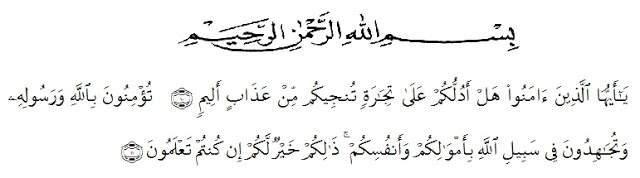 Dengan memanjatkan puji syukur kehadirat Allah SWT, karena hanya dengan limpahan rahmat, karunia dan rihdo-Nya, sehingga penulis dapat menyelesaikan skripsi dalam waktu yang telah ditentukan.Skripsi yang ditulis berjudul “Pengaruh Lingkungan Kerja Terhadap Kinerja Karyawan pada PT. Suryamas Lestari Prima Tanjung Morawa” Penelitian ini bertujuan untuk mengetahui pengaruh Lingkungan Kerja terhadap Kinerja Karyawan PT Suryamas.Penyusunan Proposal ini dimaksudkan guna memenuhi tugas dan syarat untuk memperoleh gelar Sarjana Strata Satu (S1) dalam jurusan Manajemen Fakultas Ekonomi Universitas Muslim Nusantara Al-Washliyah Medan.Penulis menyadari sepenuhnya bahwa selama penyusunan Proposal ini, penulis tidak luput dari kendala. Kendala tersebut dapat diatasi penulis berkat adanya bantuan, bimbingan, dan dukungan dari berbagai pihak. Oleh karena itu, pada bagian ini peneliti ingin menyampaikan terima kasih dan penghargaan sebesar-besarnya kepada:Bapak H. Hardi Mulyono, SE, M.AP, Rektor Universitas Muslim Nusantara Al-Washliyah Medan.Ibu Shita Tiara SE, AK, M.Si, sebagai Dekan Fakultas Ekonomi yang telah memberikan dorongan dan semangat kepada penulis selama penyelesaian skripsi ini.Ibu Suhaila Husna Samosir, SE, MM, selaku Kepala Program Studi Manajemen.Ibu Rukmini, SE, M.Si, selaku Dosen Pembimbing pertama yang telah tulus ikhlas bersedia meluangkan waktu dan memberikan bimbingan kepada penulis hingga menyelesaian proposal ini.Ibu Sari Wulandari, SE, M. Si, sebagai pembimbing kedua yang telah berkenan memberikan dorongan dan semangat kepada penulis selama penyelesaian proposal ini.Bapak dan Ibu Dosen/Staf Pengajar Fakultas Ekonomi Universitas Muslim Nusantara Al Washliyah Medan.Teristimewa untuk Kedua Orang Tua saya tercinta yang telah memberikan dukungan moril dan materil, doa dan motivasi yang luar biasa sehingga saya dapat menyelesaikan skripsi ini.Abang-abang dan Kakak-kakak terkasih yang telah memberikan semangat dan dukungannya dalam menyelesaikan proposal ini.Kepada seluruh teman-teman lainnya yang telah membantu penulis dalam pembuatan dan penyelesaian proposal ini.Penulis menyadari bahwa dalam penulisan Proposal ini masih terdapat kekurangan untuk itu penulis mengharapkan kritik dan saran. Akhir kata, penulis berharap semoga proposal penelitian ini dapat bermanfaat bagi semua pihak demi perkembangan dan kemajuan akademik.		Medan,     Agustus  2019                      Penulis ILMA FITRI WARDANINPM. 153114241